СПИСОК ЧЛЕНОВ ПРОФКОМАГолимбовская Юлия ЛеонидовнаПРЕДСЕДАТЕЛЬ ПРОФКОМА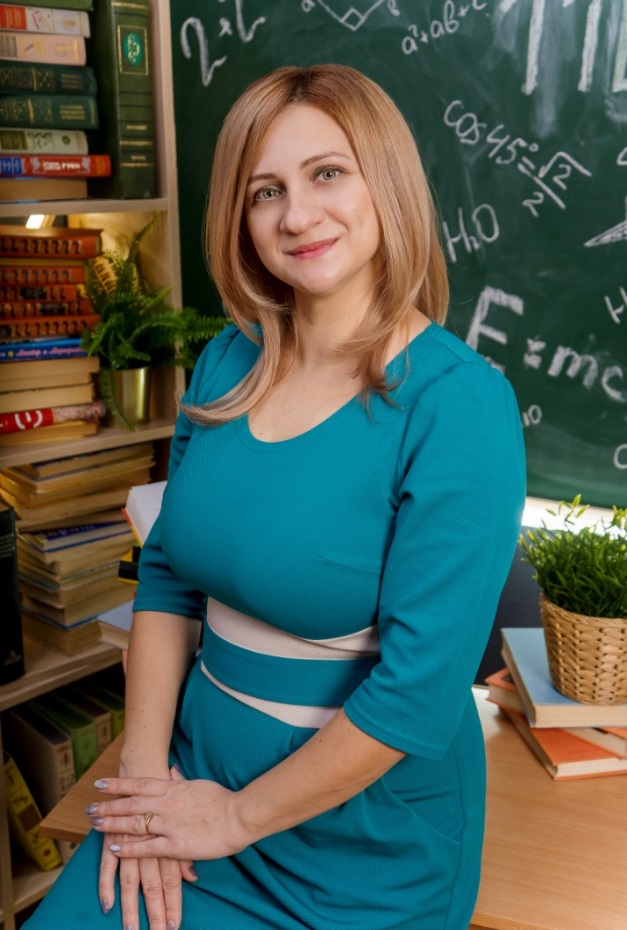 ПогибельнаяГалина Александровна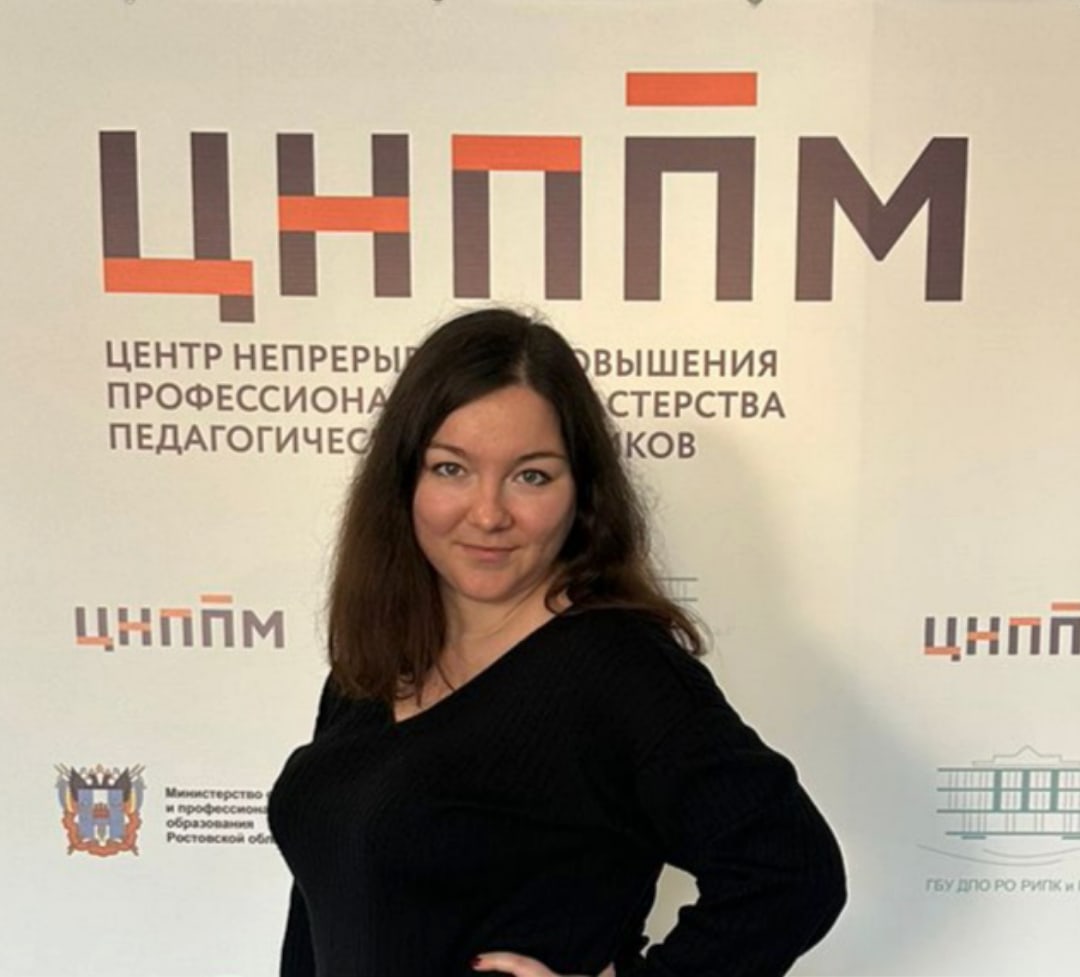 Пономарева Маргарита Николаевна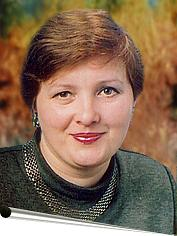 Нагний Галина Владимировна